Account aanmaken:Vul een gebruikersnaam inVul een wachtwoord inVul je e-mailadres inVul de overige gegevens in.Vul de recapcha gegevens inEn vul je school en klas in.Tip: Gebruik een echt e-mail adres. Als je je wachtwoord vergeten bent wordt hier heen de herstel mail verzonden.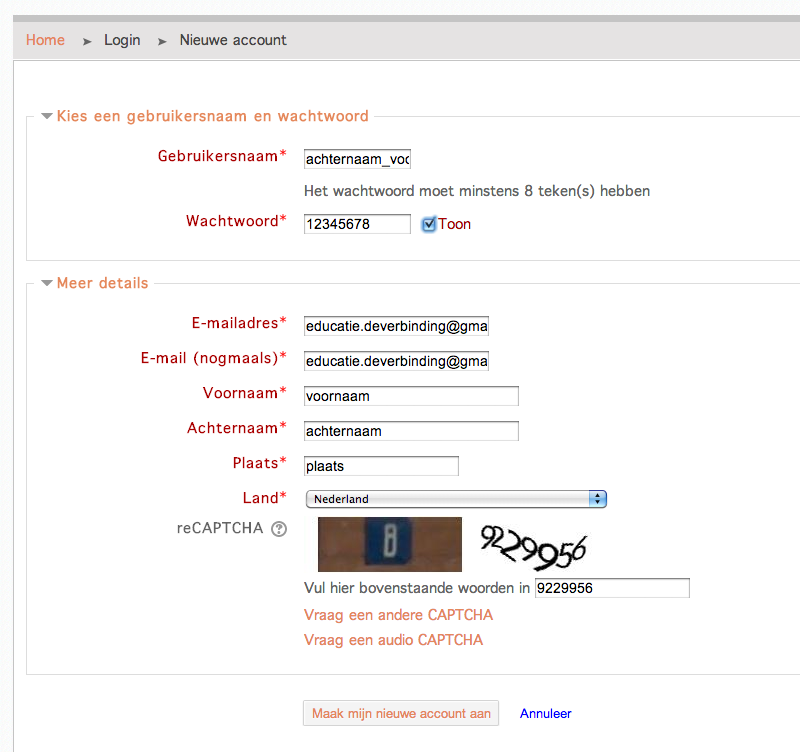 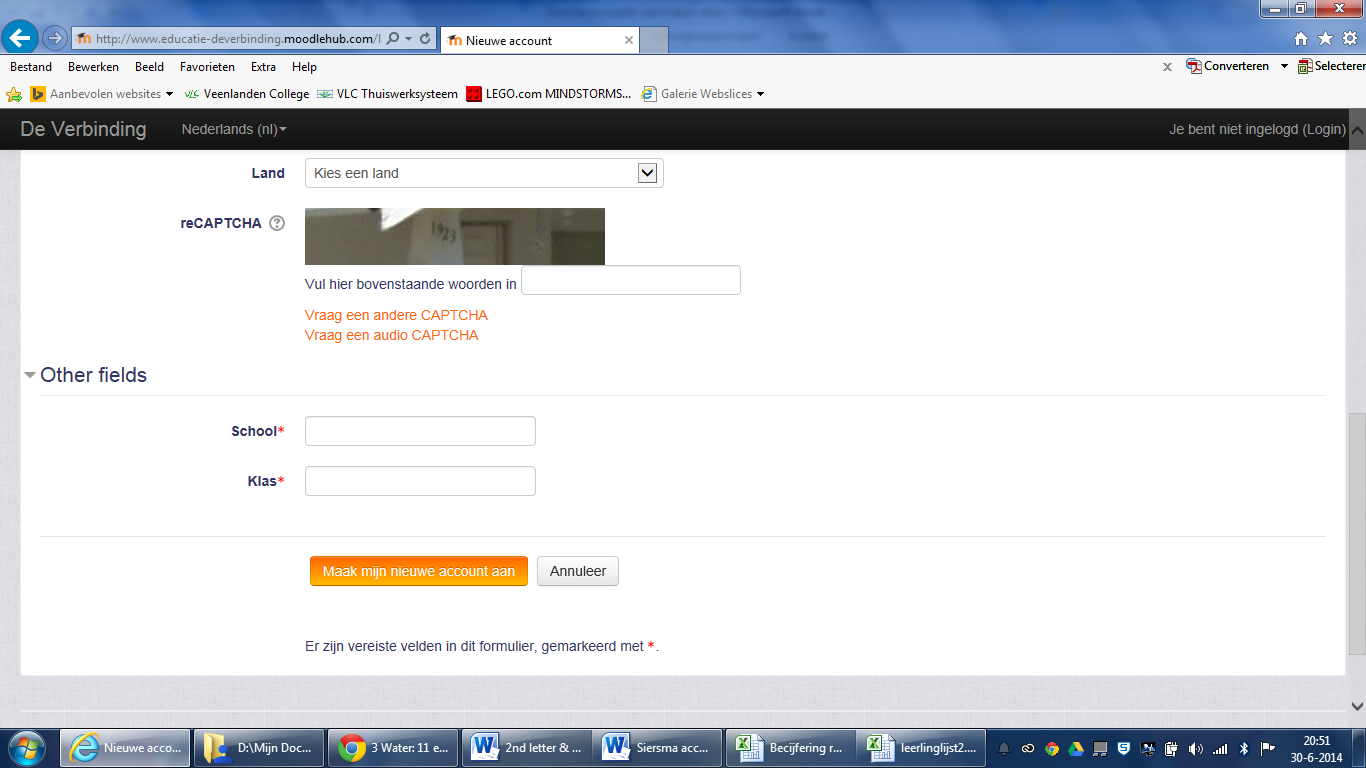 De volgende mededeling verschijnt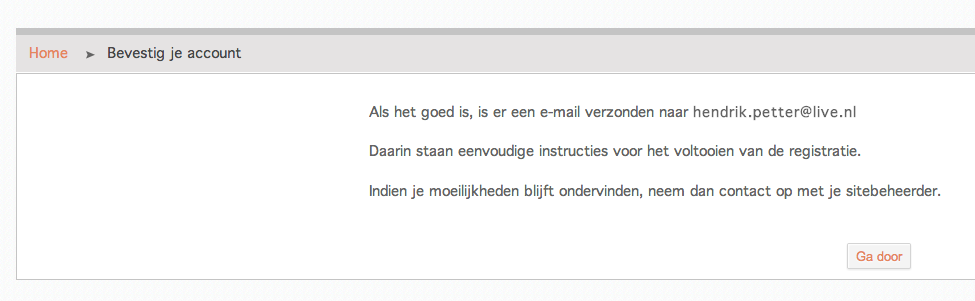 Bevestig je e-mail adres door op de link in de naar jou verzonden e-mail te klikken.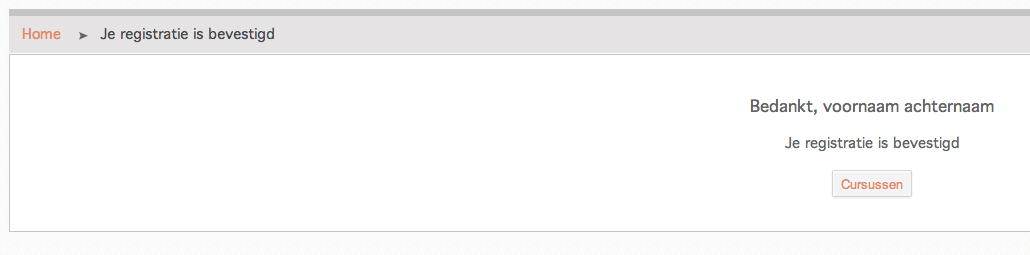 Je komt in het startschermKlik op CursussenInschrijven voor de cursusKlik op leerlijn BioTechno of leerlijn Eco-logic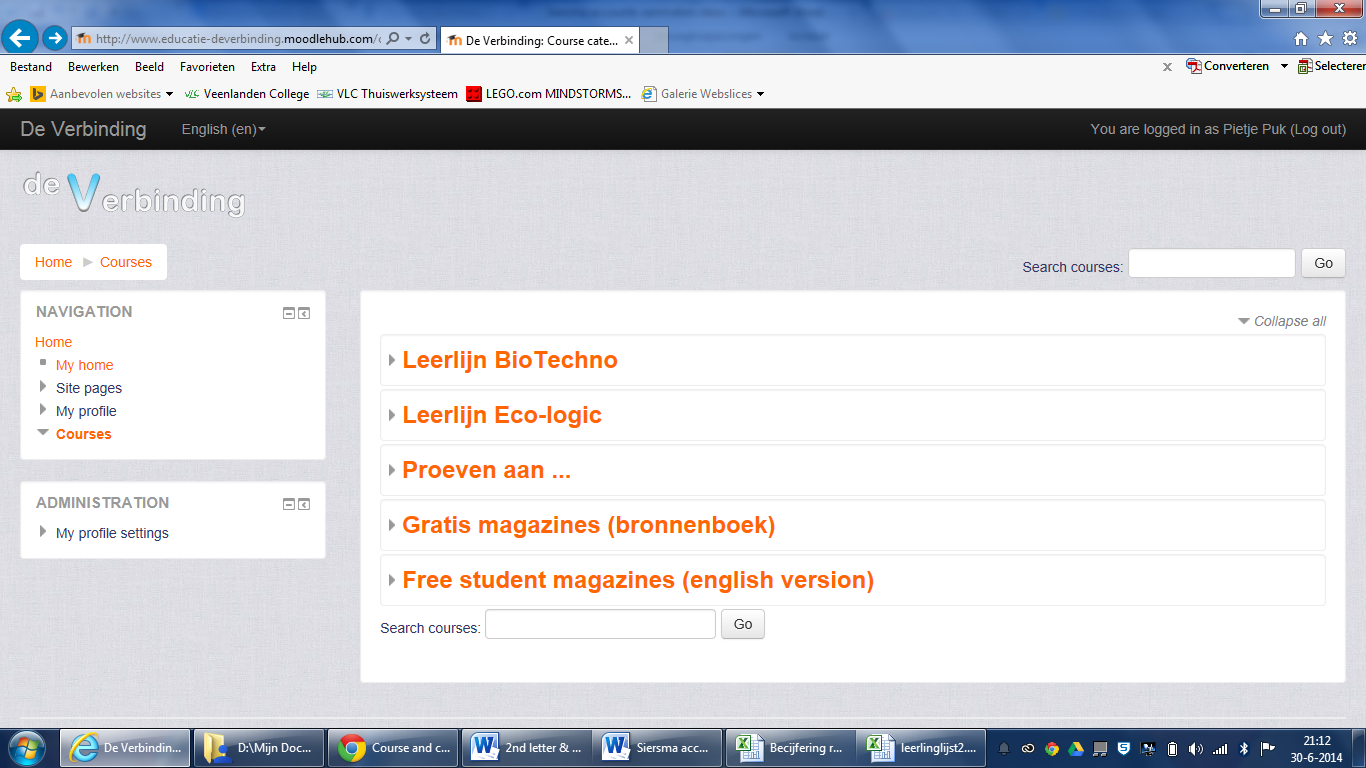 Klik op de gewenste cursus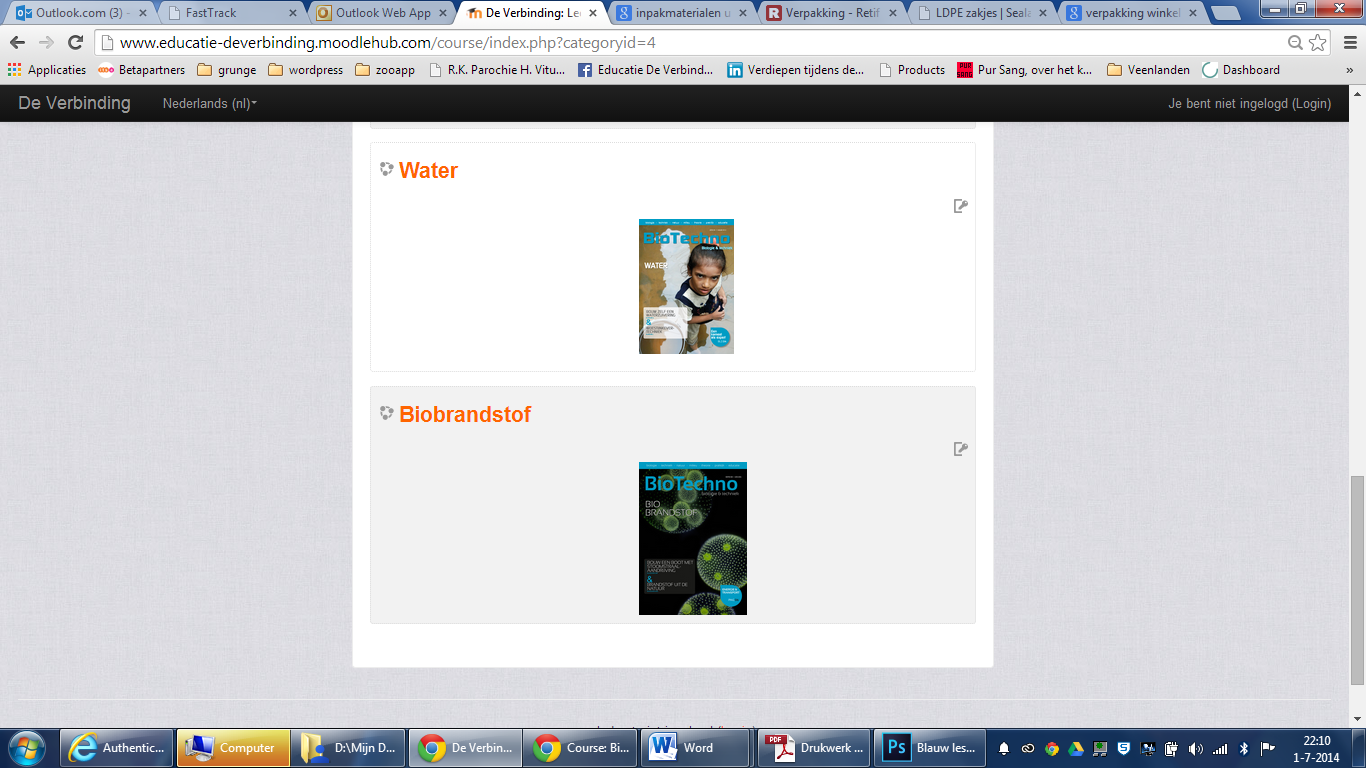 Vul de aanmeldingssleutel in die op de voucher staat.Klik op laat me in de cursus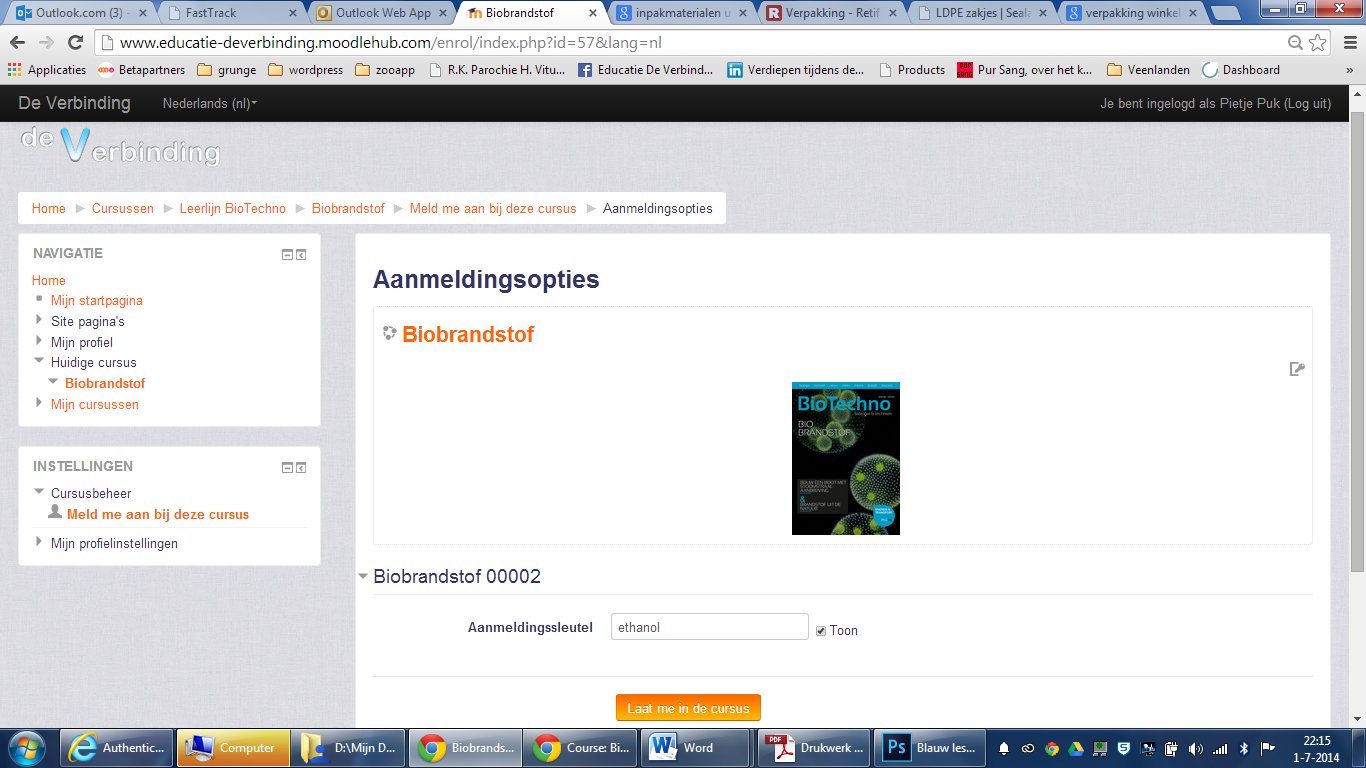 Heeft u geen voucher met aanmeldingscode? Neem dan contact op met info@educatie-deverbinding.nl